ПЛАН ЛЕТНЕЙ ОЗДОРОВИТЕЛЬНОЙ РАБОТЫМБДОУ «Детский сад № 66» г. Чебоксарына 2018 год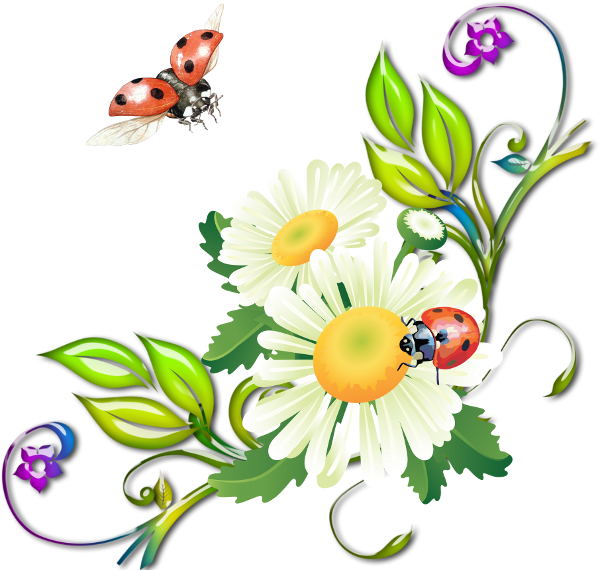 г. ЧебоксарыРегламентирующие нормативные документы.Проведение профилактических, закаливающих, оздоровительных и воспитательных мероприятий с детьми в летний период регламентируют нормативные документы:Конвенция о правах ребенка (одобрена Генеральной Ассамблеей ООН 20.11.1989 г)Конституция РФ от 12.12.1993г. (ст. 38, 41, 42, 43).Федеральный закон от 24.07.98 г. 124-ФЗ «Об основных гарантиях прав ребенка в Российской Федерации».Федеральный закон №273 «Об образовании в Российской Федерации» от 29.12.2012 г.Приказ Министерства образования и науки РФ от 17.09.2013 г. № 1155 «Об утверждении федерального государственного образовательного стандарта дошкольного образования».Приказ Минздрава России от 04.04.03 № 139 «Об утверждении инструкции по внедрению оздоровительных технологий в деятельность образовательных учреждений».Санитарно-эпидемиологические требования к устройству, содержанию и организации режима работы дошкольного образовательного учреждения СанПиН 2.4.1.3049-13, утвержденные главным государственным санитарным врачом РФ от 15.05.2013 № 26.Программа развития ДОУ;Инструкции по организации охраны жизни и здоровья детей в МБДОУ «Некрасовский детский сад "Ромашка"».Локальные акты МБДОУ «Некрасовский детский сад "Ромашка"».Основная образовательная программа дошкольного образования муниципального бюджетного дошкольного образовательного учреждения «Детский сад № 66 общеразвивающего вида с приоритетным осуществлением деятельности по художественно - эстетическому развитию детей» города Чебоксары Чувашской Республики.Принципы планирования оздоровительной работы:комплексное использование профилактических, закаливающих и оздоровительных технологий;непрерывное проведение профилактических, закаливающих и оздоровительных мероприятий;использование простых и доступных технологий;формирование положительной мотивации у детей, родителей и педагогов к проведению профилактических закаливающих и оздоровительных мероприятий;повышение эффективности системы профилактических и оздоровительных мероприятий за счет соблюдения элементарных правил и нормативов: оптимального двигательного режима, физической нагрузки, санитарного состояния учреждения, организации питания, воздушно-теплового режима и водоснабжения.Организация работы в летний оздоровительный период.Цель: повышение качества оздоровительной работы с воспитанниками и широкая пропаганда здорового образа жизни среди всех участников воспитательно-образовательного процесса в летний период.Задачи летнего оздоровительного периода:реализовать систему мероприятий, направленных на оздоровление и физическое воспитание детей;создать комфортные условия для физического, психического, нравственного воспитания каждого ребенка, развития у них любознательности и познавательной активности;организовать здоровье-сберегающий режим, обеспечивающий охрану жизни, предупреждение заболеваемости и детского травматизма;осуществлять просвещение родителей по вопросам воспитания и оздоровления детей в летний период.При подготовке к летнему оздоровительному периоду следует исходить из необходимости учета следующих факторов:ООП ДООиндивидуальных социально-психологических особенностей детейособенностей климатической зоны.Система оздоровления детей в летний период включает в себя:Физкультурно-оздоровительная работа с воспитанниками детского сада.Организация рационального питания.Система закаливания.Оздоровительно-просветительская работа.Организация летнего оздоровительного периода:организуется высадка деревьев, разбивка цветников;каждый день организуется работа взрослых по соблюдению санитарно-гигиенических требований (обрабатывается песок в песочницах, ежедневно моется пол на верандах, в жаркую погоду участки поливаются водой, своевременно скашивается трава и т.д.);организуется предметно-развивающая среда на территории ДОО  (оборудование для игровой и познавательно-исследовательской деятельности в песке и воде, расширяется ассортимент выносного оборудования);соблюдается  режим дня летнего оздоровительного периода, соответствующий ООП ДОО;соблюдается питьевой режим летнего оздоровительного периода, соответствующий ООП ДОО (питье выдается по первому требованию ребенка);увеличивается продолжительность прогулок и сна (в соответствии с санитарно-эпидемиологическими требованиями к устройству, содержанию, оборудованию и режиму работы дошкольных образовательных учреждений, п. 2.12.14);различные виды детской деятельности (игровая, коммуникативная, трудовая, познавательно-исследовательская, продуктивная, музыкально-художественная, чтение) и самостоятельная деятельность детей организуются на воздухе;проводятся регулярные беседы по теме: «Формирование представлений о здоровом образе жизни».   РЕЛИЗАЦИЯ ЗАДАЧ ПО ОБРАЗОВАТЕЛЬНЫМ ОБЛАСТЯМ НА ЛЕТНИЙ ПЕРИОД (согласно ФГОС ДО)Задачи работы с детьми«Физическое развитие»Укреплять здоровье детей путем повышения адаптационных возможностей организма, развивать двигательные и психические способности, способствовать формированию положительного эмоционального состояния.Всесторонне совершенствовать физические функции организма.Повышать работоспособность детского организма через различные формы закаливания.Формировать интерес и потребность в занятиях физическими упражнениями.Удовлетворять естественную потребность в движении, создавать условия для демонстрации двигательных умений каждого ребенка.Способствовать предупреждению заболеваемости и детского травматизма.«Художественно-эстетическое развитие»Закреплять и углублять музыкальные впечатления, полученные в течение года.Поддерживать инициативу детей в импровизации.Активизировать воображение, инициативу, творчество ребенка.Развивать основы музыкально-театральной культуры, духовно обогащать детей положительными эмоциями.Совершенствовать исполнительские умения детей в создании художественного образа, используя для этой цели игровые, песенные и танцевальные импровизации.Развивать коммуникативные навыки в различных ситуациях общения: со сверстниками, педагогами, родителями и другими людьми.Приобщать детей к наблюдению за действительностью, развивать умение видеть мир глазами творца-художника.Предоставить свободу в отражении доступными для ребенка художественными средствами своего видения мира.Развивать умения передавать настроение, состояние, отношение к изображаемому, экспериментировать с различными видами и способами изображения.Создавать максимальную свободу для проявления инициативы и необходимое для этого физическое и психологическое пространство.«Познавательное развитие»Удовлетворять детскую любознательность, не подавляя при этом интереса к узнаванию природы, формировать необходимые для разностороннего развития ребенка представления о ней, прививать навыки активности и самостоятельности мышления.Обеспечить широкие возможности для использования всех пяти органов чувств: видеть, слышать, трогать руками, пробовать на вкус, чувствовать различные элементы окружающего мира.Развивать навыки общения со сверстниками, взрослыми и окружающей природой с ориентацией на ненасильственную модель поведения.«Речевое развитие»Развивать самостоятельное речевое творчество, учитывая индивидуальные способности и возможности детей.Воспитывать интерес к языку и осознанное отношение детей к языковым явлениям.Способствовать проявлению субъектной позиции ребенка в речевом общении со взрослыми и сверстниками.«Социально-коммуникативное развитие»Развивать игровую деятельность воспитанников;Приобщение к элементарным общепринятым нормам взаимоотношений со сверстниками и взрослыми;Продолжать работу по формированию семейной, гражданской принадлежности, патриотических чувств;Развивать трудовую деятельность, воспитывать ценностное отношение к собственному труду, труду других людей, его результатам;Формировать представление об опасных для человека и окружающего мира природы ситуациях и способах поведения в них.Задачи работы с педагогами:Повышение компетентности педагогов в вопросах организации летней оздоровительной работы.Обеспечение методического сопровождения для планирования и организации летнего отдыха.Задачи работы с родителями:Повышение компетентности родителей в вопросах организации летнего отдыха детей.Привлечение семей к участию в воспитательном процессе на основе педагогики сотрудничества.Осуществление педагогического и санитарного просвещения родителей по вопросам воспитания и оздоровления детей в летний период.Ожидаемые результаты:приобщение детей к ценностям здорового образа жизни;развитие эмоционально-волевой сферы воспитанников;повышение уровня экологической культуры воспитанников (развитие экологического - гуманного, природоохранного, осознанно-бережного отношения к природе);повышение уровня коммуникативных способностей детей;повышение эффективности в работе с родителями по вопросам ЗОЖ;активизация познавательных интересов детей к трудовой деятельности в природе. Функционирование здоровье сберегающей, целенаправленной, систематически спланированной работы всего коллектива нашего образовательного учреждения приводит к следующим положительным результатам:Снижение детской заболеваемости в летний оздоровительный период.Отсутствие случаев травматизма и отравления детей.Повышение уровня физического, психического здоровья детей. Повышение эффективности физкультурно-оздоровительной работы.Создание условий в ДОУ для всестороннего развития детейЕжедневно во всех группах планируются наблюдения в уголке природы; чтение художественной литературы; проведение подвижных, сюжетно-ролевых, строительных, дидактических игр; воспитание культурно-гигиенических навыков.Один раз в неделю (пятница) планируется развлечение: литературное, музыкальное, спортивное и т.д., по усмотрению воспитателя.ОРГАНИЗАЦИЯ ЛЕТНЕГО ОТДЫХА ДЕТЕЙ ПЛАН МЕРОПРИЯТИЙ С ДЕТЬМИ НА ЛЕТНИЙ ОЗДОРОВИТЕЛЬНЫЙ ПЕРИОДТематические недели по группамСтарший дошкольный возраст (5-7 лет)Средняя группа (4-5 лет)Младшая группа (3-4 года)Система оздоровительно-профилактических мероприятийс детьми на летний период РАССМОТРЕНОНа педагогическом  советеПротокол  № 4от « 30 » мая 2018 годаУТВЕРЖДЕНОПриказом № ___ от  «____» мая 2018 годаМБДОУ «Детский сад № 66» г. ЧебоксарыНаправления работыУсловия реализации работыОтветственныйСАНИТАРНО-ГИГИЕНИЧЕСКИЕ УСЛОВИЯОрганизация питьевого режимаНаличие индивидуальных кружек, чайника, охлажденной кипяченой воды.Воспитатели, медсестраСАНИТАРНО-ГИГИЕНИЧЕСКИЕ УСЛОВИЯОрганизация закаливающих процедурНаличие индивидуальных полотенец для рук и ног.Воспитатели, медсестраУСЛОВИЯ ДЛЯ ФИЗИЧЕСКОГО РАЗВИТИЯОрганизация безопасных условий пребывания детей в ДОУНаличие аптечки первой помощи, исправного оборудования на прогулочных площадках.Медсестра, завхозУСЛОВИЯ ДЛЯ ФИЗИЧЕСКОГО РАЗВИТИЯФормирование основ безопасного поведения и привычки к ЗОЖНаличие дидактического материала для работы по ПДД, ЗОЖ, ОБЖСтарший воспитательУСЛОВИЯ ДЛЯ ФИЗИЧЕСКОГО РАЗВИТИЯОрганизация двигательного режимаНаличие физкультурного оборудования.ВоспитателиУСЛОВИЯ ДЛЯ ФИЗИЧЕСКОГО РАЗВИТИЯИндивидуальная работа по развитию движений.Организация спортивных праздников досугов.ВоспитателиУСЛОВИЯ ДЛЯ ПОЗНАВАТЕЛЬНОГО РАЗВИТИЯОрганизация познавательных тематических досугов Разработка сценариевПодготовка атрибутов и костюмов. Наличие дидактических игр и пособий.ВоспитателиУСЛОВИЯ ДЛЯ ПОЗНАВАТЕЛЬНОГО РАЗВИТИЯОрганизация прогулокСтарший воспитательУСЛОВИЯ ДЛЯ ЭКОЛОГИЧЕСКОГО РАЗВИТИЯОрганизация экспериментальной деятельностиНаличие оборудования для проведения экспериментов.Старший воспитательУСЛОВИЯ ДЛЯ ЭКОЛОГИЧЕСКОГО РАЗВИТИЯОрганизация совместной деятельности по ознакомлению с миром природыПроведение целевых экскурсий и прогулок.Наличие календаря природы, пособий и картин по ознакомлению с природой, дидактических игр с экологической направленностьюСтарший воспитательУСЛОВИЯ ДЛЯ ЭКОЛОГИЧЕСКОГО РАЗВИТИЯОрганизация изобразительной деятельностиНаличие изобразительных средств и оборудования. Организация конкурсов, выставок внутри детского сада, игр с песком и водой.ВоспитателиУСЛОВИЯ ДЛЯ ОРГАНИЗАЦИИ ТРУДОВОЙ ДЕЯТЕЛЬНОСТИТруд в природеНаличие оборудования ля труда, клумб, уголков природы в каждой группе.ВоспитателиУСЛОВИЯ ДЛЯ ОРГАНИЗАЦИИ ТРУДОВОЙ ДЕЯТЕЛЬНОСТИРучной трудОрганизация конкурсов, выставок поделок и др.Наличие изобразительных средств, природного материала, нетрадиционного материала.Воспитатели№Содержание работыСодержание работыСрокиСрокиСрокиСрокиСрокиСрокиОтветственныеОтветственныеОтветственныеОтветственныеОтветственныеОтветственные Организационная работа Организационная работа Организационная работа Организационная работа Организационная работа Организационная работа Организационная работа Организационная работа Организационная работа Организационная работа Организационная работа Организационная работа Организационная работа Организационная работа1Подготовка материально-технической базы деятельности ДОУ к летнему оздоровительному периоду.Подготовка материально-технической базы деятельности ДОУ к летнему оздоровительному периоду.МайМайМайМайМайМайЗаведующий, 
ст. воспитатель,
медсестра,
воспитатели,
завхоз ДОУЗаведующий, 
ст. воспитатель,
медсестра,
воспитатели,
завхоз ДОУЗаведующий, 
ст. воспитатель,
медсестра,
воспитатели,
завхоз ДОУЗаведующий, 
ст. воспитатель,
медсестра,
воспитатели,
завхоз ДОУЗаведующий, 
ст. воспитатель,
медсестра,
воспитатели,
завхоз ДОУЗаведующий, 
ст. воспитатель,
медсестра,
воспитатели,
завхоз ДОУ2Перевод ДОУ на летний режим работы:- утренний приём детей и проведение утренней гимнастики на свежем воздухе;- увеличение длительности пребывания детей на свежем воздухе в течение дня;- удлинение дневного сна;- соблюдение питьевого режима;- максимальное введение в рацион питания свежих фруктов, соков, овощей, зелени, витаминизация.Перевод ДОУ на летний режим работы:- утренний приём детей и проведение утренней гимнастики на свежем воздухе;- увеличение длительности пребывания детей на свежем воздухе в течение дня;- удлинение дневного сна;- соблюдение питьевого режима;- максимальное введение в рацион питания свежих фруктов, соков, овощей, зелени, витаминизация.МайВ течение ЛОПМайВ течение ЛОПМайВ течение ЛОПМайВ течение ЛОПМайВ течение ЛОПМайВ течение ЛОПЗаведующий, воспитатели, медсестра ДОУЗаведующий, воспитатели, медсестра ДОУЗаведующий, воспитатели, медсестра ДОУЗаведующий, воспитатели, медсестра ДОУЗаведующий, воспитатели, медсестра ДОУЗаведующий, воспитатели, медсестра ДОУПополнить информационные уголки 
для родителей материалами по вопросам 
оздоровления, закаливания, питания детей и профилактики заболеваний в летний период.Пополнить информационные уголки 
для родителей материалами по вопросам 
оздоровления, закаливания, питания детей и профилактики заболеваний в летний период.До 10.06До 10.06До 10.06До 10.06До 10.06До 10.06Воспитатели, медсестра ДОУВоспитатели, медсестра ДОУВоспитатели, медсестра ДОУВоспитатели, медсестра ДОУВоспитатели, медсестра ДОУВоспитатели, медсестра ДОУ Воспитательно-образовательная работа с детьми  Воспитательно-образовательная работа с детьми  Воспитательно-образовательная работа с детьми  Воспитательно-образовательная работа с детьми  Воспитательно-образовательная работа с детьми  Воспитательно-образовательная работа с детьми  Воспитательно-образовательная работа с детьми  Воспитательно-образовательная работа с детьми  Воспитательно-образовательная работа с детьми  Воспитательно-образовательная работа с детьми  Воспитательно-образовательная работа с детьми  Воспитательно-образовательная работа с детьми  Воспитательно-образовательная работа с детьми  Воспитательно-образовательная работа с детьми 1   - Одно НОД художественно-эстетического или физического направления в день (согласно расписанию и перспективному плану группы на ЛОП);- организованная деятельность с детьми художественно-эстетического направления;- ежедневная организация познавательно-исследовательской деятельности с детьми;-чтение художественной литературы перед сном и на прогулке;-1 раз в неделю конструктивно-модельная деятельность. Согласно требованиям основной общеобразовательной программы дошкольного образования на основе «От рождения до школы» Н. Е. Веракса, Т. С. Комарова, М. А. Васильева Москва, Мозаика-Синтез, 2016г.   - Одно НОД художественно-эстетического или физического направления в день (согласно расписанию и перспективному плану группы на ЛОП);- организованная деятельность с детьми художественно-эстетического направления;- ежедневная организация познавательно-исследовательской деятельности с детьми;-чтение художественной литературы перед сном и на прогулке;-1 раз в неделю конструктивно-модельная деятельность. Согласно требованиям основной общеобразовательной программы дошкольного образования на основе «От рождения до школы» Н. Е. Веракса, Т. С. Комарова, М. А. Васильева Москва, Мозаика-Синтез, 2016г.   - Одно НОД художественно-эстетического или физического направления в день (согласно расписанию и перспективному плану группы на ЛОП);- организованная деятельность с детьми художественно-эстетического направления;- ежедневная организация познавательно-исследовательской деятельности с детьми;-чтение художественной литературы перед сном и на прогулке;-1 раз в неделю конструктивно-модельная деятельность. Согласно требованиям основной общеобразовательной программы дошкольного образования на основе «От рождения до школы» Н. Е. Веракса, Т. С. Комарова, М. А. Васильева Москва, Мозаика-Синтез, 2016г.Июнь, июль, августИюнь, июль, августИюнь, июль, августИюнь, июль, августИюнь, июль, августВоспитателиСтарший воспитательВоспитателиСтарший воспитательВоспитателиСтарший воспитательВоспитателиСтарший воспитательВоспитателиСтарший воспитательВоспитателиСтарший воспитатель2Организация и проведение развлечений, бесед, экскурсий, спортивных и музыкальных досугов (согласно плану мероприятий на ЛОП).Организация и проведение развлечений, бесед, экскурсий, спортивных и музыкальных досугов (согласно плану мероприятий на ЛОП).Организация и проведение развлечений, бесед, экскурсий, спортивных и музыкальных досугов (согласно плану мероприятий на ЛОП).Каждая пятница   летнего месяцаКаждая пятница   летнего месяцаКаждая пятница   летнего месяцаКаждая пятница   летнего месяцаКаждая пятница   летнего месяцаВоспитателиСтарший воспитатель
Муз. руководительВоспитателиСтарший воспитатель
Муз. руководительВоспитателиСтарший воспитатель
Муз. руководительВоспитателиСтарший воспитатель
Муз. руководительВоспитателиСтарший воспитатель
Муз. руководительВоспитателиСтарший воспитатель
Муз. руководитель3Игровая деятельность (ежедневно). Согласно требованиям основной общеобразовательной программы дошкольного образования на основе «От рождения до школы» Н. Е. Веракса, Т. С. Комарова, М. А. Васильева Москва, Мозаика-Синтез, 2016г.Игровая деятельность (ежедневно). Согласно требованиям основной общеобразовательной программы дошкольного образования на основе «От рождения до школы» Н. Е. Веракса, Т. С. Комарова, М. А. Васильева Москва, Мозаика-Синтез, 2016г.Игровая деятельность (ежедневно). Согласно требованиям основной общеобразовательной программы дошкольного образования на основе «От рождения до школы» Н. Е. Веракса, Т. С. Комарова, М. А. Васильева Москва, Мозаика-Синтез, 2016г.Июнь, июль, августИюнь, июль, августИюнь, июль, августИюнь, июль, августИюнь, июль, августВоспитателигруппВоспитателигруппВоспитателигруппВоспитателигруппВоспитателигруппВоспитателигрупп4Работа с детьми по предупреждению бытового и дорожного травматизма (беседы, развлечения, игры по ознакомлению с ПДД, экскурсии)Работа с детьми по предупреждению бытового и дорожного травматизма (беседы, развлечения, игры по ознакомлению с ПДД, экскурсии)Работа с детьми по предупреждению бытового и дорожного травматизма (беседы, развлечения, игры по ознакомлению с ПДД, экскурсии)Июнь, июль, августИюнь, июль, августИюнь, июль, августИюнь, июль, августИюнь, июль, августВоспитателигруппВоспитателигруппВоспитателигруппВоспитателигруппВоспитателигруппВоспитателигрупп5Экскурсии и целевые прогулки с детьми за территорию детского садаЭкскурсии и целевые прогулки с детьми за территорию детского садаЭкскурсии и целевые прогулки с детьми за территорию детского садаИюнь, июль, августИюнь, июль, августИюнь, июль, августИюнь, июль, августИюнь, июль, августВоспитателигруппВоспитателигруппВоспитателигруппВоспитателигруппВоспитателигруппВоспитателигрупп6Экологическое воспитание детей (беседы, прогулки, экскурсии, наблюдения, эксперименты с живой и неживой природой)Экологическое воспитание детей (беседы, прогулки, экскурсии, наблюдения, эксперименты с живой и неживой природой)Экологическое воспитание детей (беседы, прогулки, экскурсии, наблюдения, эксперименты с живой и неживой природой)Июнь, июль, августИюнь, июль, августИюнь, июль, августИюнь, июль, августИюнь, июль, августВоспитателигруппВоспитателигруппВоспитателигруппВоспитателигруппВоспитателигруппВоспитателигрупп7Трудовое воспитание детей (дежурство по столовой, уход за комнатными растениями, труд на участке, в цветнике, сбор природного материала)Трудовое воспитание детей (дежурство по столовой, уход за комнатными растениями, труд на участке, в цветнике, сбор природного материала)Трудовое воспитание детей (дежурство по столовой, уход за комнатными растениями, труд на участке, в цветнике, сбор природного материала)Июнь, июль, августИюнь, июль, августИюнь, июль, августИюнь, июль, августИюнь, июль, августВоспитателигруппВоспитателигруппВоспитателигруппВоспитателигруппВоспитателигруппВоспитателигрупп Оздоровительная работа с детьми  Оздоровительная работа с детьми  Оздоровительная работа с детьми  Оздоровительная работа с детьми  Оздоровительная работа с детьми  Оздоровительная работа с детьми  Оздоровительная работа с детьми  Оздоровительная работа с детьми  Оздоровительная работа с детьми  Оздоровительная работа с детьми  Оздоровительная работа с детьми  Оздоровительная работа с детьми  Оздоровительная работа с детьми  Оздоровительная работа с детьми  Оздоровительная работа с детьми 1Максимальное пребывание детей на свежем воздухе (утренний прием, гимнастика, прогулки, развлечения, физкультура на свежем воздухе).Максимальное пребывание детей на свежем воздухе (утренний прием, гимнастика, прогулки, развлечения, физкультура на свежем воздухе).Максимальное пребывание детей на свежем воздухе (утренний прием, гимнастика, прогулки, развлечения, физкультура на свежем воздухе).Максимальное пребывание детей на свежем воздухе (утренний прием, гимнастика, прогулки, развлечения, физкультура на свежем воздухе).Июнь, июль, августИюнь, июль, августИюнь, июль, августИюнь, июль, августИюнь, июль, августИюнь, июль, августИюнь, июль, августВоспитателигруппВоспитателигруппВоспитателигрупп2Осуществление различных закаливающих мероприятий в течение дня (воздушные, солнечные ванны, умывание холодной водой, обтирание, корригирующие упражнения для профилактики плоскостопия, сколиоза, развитие координации движений).Осуществление различных закаливающих мероприятий в течение дня (воздушные, солнечные ванны, умывание холодной водой, обтирание, корригирующие упражнения для профилактики плоскостопия, сколиоза, развитие координации движений).Осуществление различных закаливающих мероприятий в течение дня (воздушные, солнечные ванны, умывание холодной водой, обтирание, корригирующие упражнения для профилактики плоскостопия, сколиоза, развитие координации движений).Осуществление различных закаливающих мероприятий в течение дня (воздушные, солнечные ванны, умывание холодной водой, обтирание, корригирующие упражнения для профилактики плоскостопия, сколиоза, развитие координации движений).Июнь, июль, августИюнь, июль, августИюнь, июль, августИюнь, июль, августИюнь, июль, августИюнь, июль, августИюнь, июль, августМедсестра, воспитателигруппМедсестра, воспитателигруппМедсестра, воспитателигрупп3Включение в меню свежих овощей, фруктов, соков; рыбы, молочных продуктов.Включение в меню свежих овощей, фруктов, соков; рыбы, молочных продуктов.Включение в меню свежих овощей, фруктов, соков; рыбы, молочных продуктов.Включение в меню свежих овощей, фруктов, соков; рыбы, молочных продуктов.Июнь, июль, августИюнь, июль, августИюнь, июль, августИюнь, июль, августИюнь, июль, августИюнь, июль, августИюнь, июль, августМедсестра,Повар-кладовщик.Медсестра,Повар-кладовщик.Медсестра,Повар-кладовщик.4Создание условий для повышения двигательной активности детей на свежем воздухе (спортивные игры и упражнения, соревнования и др.)Создание условий для повышения двигательной активности детей на свежем воздухе (спортивные игры и упражнения, соревнования и др.)Создание условий для повышения двигательной активности детей на свежем воздухе (спортивные игры и упражнения, соревнования и др.)Создание условий для повышения двигательной активности детей на свежем воздухе (спортивные игры и упражнения, соревнования и др.)Июнь, июль, августИюнь, июль, августИюнь, июль, августИюнь, июль, августИюнь, июль, августИюнь, июль, августИюнь, июль, августВоспитателигруппВоспитателигруппВоспитателигрупп Профилактическая работа с детьми Профилактическая работа с детьми Профилактическая работа с детьми Профилактическая работа с детьми Профилактическая работа с детьми Профилактическая работа с детьми Профилактическая работа с детьми Профилактическая работа с детьми Профилактическая работа с детьми Профилактическая работа с детьми Профилактическая работа с детьми Профилактическая работа с детьми Профилактическая работа с детьми Профилактическая работа с детьми   1Инструктаж с сотрудниками ДОУ:-   по организации охраны жизни и здоровья детей;
- пожарной безопасности;- по профилактике и предупреждению детского дорожно-транспортного травматизма;- предупреждение отравлений ядовитыми растениями и грибами.Инструктаж с сотрудниками ДОУ:-   по организации охраны жизни и здоровья детей;
- пожарной безопасности;- по профилактике и предупреждению детского дорожно-транспортного травматизма;- предупреждение отравлений ядовитыми растениями и грибами.Инструктаж с сотрудниками ДОУ:-   по организации охраны жизни и здоровья детей;
- пожарной безопасности;- по профилактике и предупреждению детского дорожно-транспортного травматизма;- предупреждение отравлений ядовитыми растениями и грибами.Инструктаж с сотрудниками ДОУ:-   по организации охраны жизни и здоровья детей;
- пожарной безопасности;- по профилактике и предупреждению детского дорожно-транспортного травматизма;- предупреждение отравлений ядовитыми растениями и грибами.июньиюньиюньиюньиюньиюньиюньЗаведующий,медсестра,ст. воспитательЗаведующий,медсестра,ст. воспитательЗаведующий,медсестра,ст. воспитатель2Инструктаж сотрудников по охране труда и выполнению требований на рабочем месте.Инструктаж сотрудников по охране труда и выполнению требований на рабочем месте.Инструктаж сотрудников по охране труда и выполнению требований на рабочем месте.Инструктаж сотрудников по охране труда и выполнению требований на рабочем месте.июньиюньиюньиюньиюньиюньиюньЗаведующийЗаведующийЗаведующий3Инструктаж по оказанию первой доврачебной помощи при солнечном и тепловом ударе;профилактике пищевых отравлений и кишечных инфекцийИнструктаж по оказанию первой доврачебной помощи при солнечном и тепловом ударе;профилактике пищевых отравлений и кишечных инфекцийИнструктаж по оказанию первой доврачебной помощи при солнечном и тепловом ударе;профилактике пищевых отравлений и кишечных инфекцийИнструктаж по оказанию первой доврачебной помощи при солнечном и тепловом ударе;профилактике пищевых отравлений и кишечных инфекцийиюньиюньиюньиюньиюньиюньиюньМедсестраМедсестраМедсестра4Оформление информационных стендов:«Кишечная инфекция»;«Клещевой энцефалит»;«Овощи, фрукты. Витамины».Оформление информационных стендов:«Кишечная инфекция»;«Клещевой энцефалит»;«Овощи, фрукты. Витамины».Оформление информационных стендов:«Кишечная инфекция»;«Клещевой энцефалит»;«Овощи, фрукты. Витамины».Оформление информационных стендов:«Кишечная инфекция»;«Клещевой энцефалит»;«Овощи, фрукты. Витамины».Июнь, июль, августИюнь, июль, августИюнь, июль, августИюнь, июль, августИюнь, июль, августИюнь, июль, августИюнь, июль, августМедсестраМедсестраМедсестра5Проведение инструкций по охране трудадля воспитанников детского сада.Проведение инструкций по охране трудадля воспитанников детского сада.Проведение инструкций по охране трудадля воспитанников детского сада.Проведение инструкций по охране трудадля воспитанников детского сада.Июнь, июль, августИюнь, июль, августИюнь, июль, августИюнь, июль, августИюнь, июль, августИюнь, июль, августИюнь, июль, августВоспитателигруппВоспитателигруппВоспитателигрупп5Работа с родителями воспитанниковРабота с родителями воспитанниковРабота с родителями воспитанниковРабота с родителями воспитанниковРабота с родителями воспитанниковРабота с родителями воспитанниковРабота с родителями воспитанниковРабота с родителями воспитанниковРабота с родителями воспитанниковРабота с родителями воспитанниковРабота с родителями воспитанниковРабота с родителями воспитанниковРабота с родителями воспитанниковРабота с родителями воспитанниковРабота с родителями воспитанников1Оформление стендовой информации для родителей (режим дня, НОД, рекомендации по организации совместной работы семьи и ДОУ в летний период).Оформление стендовой информации для родителей (режим дня, НОД, рекомендации по организации совместной работы семьи и ДОУ в летний период).Оформление стендовой информации для родителей (режим дня, НОД, рекомендации по организации совместной работы семьи и ДОУ в летний период).Оформление стендовой информации для родителей (режим дня, НОД, рекомендации по организации совместной работы семьи и ДОУ в летний период).июньиюньиюньиюньиюньиюньиюньиюньиюньВоспитатели групп2Оформление папок-передвижек:организация закаливающих процедур.профилактика кишечных инфекций;витаминное лето;опасные насекомые.Оформление папок-передвижек:организация закаливающих процедур.профилактика кишечных инфекций;витаминное лето;опасные насекомые.Оформление папок-передвижек:организация закаливающих процедур.профилактика кишечных инфекций;витаминное лето;опасные насекомые.Оформление папок-передвижек:организация закаливающих процедур.профилактика кишечных инфекций;витаминное лето;опасные насекомые.июньиюльиюньиюльиюньиюльиюньиюльиюньиюльиюньиюльиюньиюльиюньиюльиюньиюльМедсестра,воспитателигрупп3Консультация для родителей вновь поступивших детей «Адаптация детей к условиям детского сада».Консультация для родителей вновь поступивших детей «Адаптация детей к условиям детского сада».Консультация для родителей вновь поступивших детей «Адаптация детей к условиям детского сада».Консультация для родителей вновь поступивших детей «Адаптация детей к условиям детского сада».Июнь-августИюнь-августИюнь-августИюнь-августИюнь-августИюнь-августИюнь-августИюнь-августИюнь-августВоспитатели
группСт. воспитатель4Содержание помощи родителей в проведении летней оздоровительной работы:-            участие родителей в проведении летних развлечений, праздников, конкурсов.Содержание помощи родителей в проведении летней оздоровительной работы:-            участие родителей в проведении летних развлечений, праздников, конкурсов.Содержание помощи родителей в проведении летней оздоровительной работы:-            участие родителей в проведении летних развлечений, праздников, конкурсов.Содержание помощи родителей в проведении летней оздоровительной работы:-            участие родителей в проведении летних развлечений, праздников, конкурсов.В течение летнего периодаВ течение летнего периодаВ течение летнего периодаВ течение летнего периодаВ течение летнего периодаВ течение летнего периодаВ течение летнего периодаВ течение летнего периодаВ течение летнего периодаЗаведующий, педагоги ДОУ Контроль и руководство оздоровительной работой  Контроль и руководство оздоровительной работой  Контроль и руководство оздоровительной работой  Контроль и руководство оздоровительной работой  Контроль и руководство оздоровительной работой  Контроль и руководство оздоровительной работой  Контроль и руководство оздоровительной работой  Контроль и руководство оздоровительной работой  Контроль и руководство оздоровительной работой  Контроль и руководство оздоровительной работой  Контроль и руководство оздоровительной работой  Контроль и руководство оздоровительной работой  Контроль и руководство оздоровительной работой  Контроль и руководство оздоровительной работой  Контроль и руководство оздоровительной работой 1 Выполнение инструктажей по охранежизни и здоровья детей, противопожарной безопасности, профилактике дорожно-транспортного травматизма. Выполнение инструктажей по охранежизни и здоровья детей, противопожарной безопасности, профилактике дорожно-транспортного травматизма. Выполнение инструктажей по охранежизни и здоровья детей, противопожарной безопасности, профилактике дорожно-транспортного травматизма. Выполнение инструктажей по охранежизни и здоровья детей, противопожарной безопасности, профилактике дорожно-транспортного травматизма. Выполнение инструктажей по охранежизни и здоровья детей, противопожарной безопасности, профилактике дорожно-транспортного травматизма.Июнь, июль, августИюнь, июль, августИюнь, июль, августИюнь, июль, августЗаведующий, медсестраЗаведующий, медсестраЗаведующий, медсестраЗаведующий, медсестраЗаведующий, медсестра2Организация питания (витаминизация, контроль калорийности пищи, документация по питанию) и питьевого режима.Организация питания (витаминизация, контроль калорийности пищи, документация по питанию) и питьевого режима.Организация питания (витаминизация, контроль калорийности пищи, документация по питанию) и питьевого режима.Организация питания (витаминизация, контроль калорийности пищи, документация по питанию) и питьевого режима.Организация питания (витаминизация, контроль калорийности пищи, документация по питанию) и питьевого режима.Июнь, июль, августИюнь, июль, августИюнь, июль, августИюнь, июль, августмедсестра
медсестра
медсестра
медсестра
медсестра
4Соблюдение режима дня в летний период.Соблюдение режима дня в летний период.Соблюдение режима дня в летний период.Соблюдение режима дня в летний период.Соблюдение режима дня в летний период.Июнь, июль, августИюнь, июль, августИюнь, июль, августИюнь, июль, августВоспитатели, медсестра, ст. воспитательВоспитатели, медсестра, ст. воспитательВоспитатели, медсестра, ст. воспитательВоспитатели, медсестра, ст. воспитательВоспитатели, медсестра, ст. воспитатель3Закаливание. Проведение спортивных игр и развлечений. Организация сна, прогулок.Закаливание. Проведение спортивных игр и развлечений. Организация сна, прогулок.Закаливание. Проведение спортивных игр и развлечений. Организация сна, прогулок.Закаливание. Проведение спортивных игр и развлечений. Организация сна, прогулок.Закаливание. Проведение спортивных игр и развлечений. Организация сна, прогулок.Июнь, июль, августИюнь, июль, августИюнь, июль, августИюнь, июль, августЗаведующий. медсестра, ст. воспитательЗаведующий. медсестра, ст. воспитательЗаведующий. медсестра, ст. воспитательЗаведующий. медсестра, ст. воспитательЗаведующий. медсестра, ст. воспитатель4Индивидуальная и подгрупповая работа с детьми по развитию основных видов движений на прогулке.Индивидуальная и подгрупповая работа с детьми по развитию основных видов движений на прогулке.Индивидуальная и подгрупповая работа с детьми по развитию основных видов движений на прогулке.Индивидуальная и подгрупповая работа с детьми по развитию основных видов движений на прогулке.Индивидуальная и подгрупповая работа с детьми по развитию основных видов движений на прогулке.В течение ЛОПВ течение ЛОПВ течение ЛОПВ течение ЛОПст. воспитательст. воспитательст. воспитательст. воспитательст. воспитатель5Организация и интеграция различных видов деятельности.Организация и интеграция различных видов деятельности.Организация и интеграция различных видов деятельности.Организация и интеграция различных видов деятельности.Организация и интеграция различных видов деятельности.В течение ЛОПВ течение ЛОПВ течение ЛОПВ течение ЛОПст. воспитательст. воспитательст. воспитательст. воспитательст. воспитатель6Ведение документации.Ведение документации.Ведение документации.Ведение документации.Ведение документации.В течение ЛОПВ течение ЛОПВ течение ЛОПВ течение ЛОПЗаведующий, ст. воспитатель.Заведующий, ст. воспитатель.Заведующий, ст. воспитатель.Заведующий, ст. воспитатель.Заведующий, ст. воспитатель.7Работа с родителями:- родительские собрания;- консультации;- оформление стендовых материалов;- посещение семей (по необходимости).Работа с родителями:- родительские собрания;- консультации;- оформление стендовых материалов;- посещение семей (по необходимости).Работа с родителями:- родительские собрания;- консультации;- оформление стендовых материалов;- посещение семей (по необходимости).Работа с родителями:- родительские собрания;- консультации;- оформление стендовых материалов;- посещение семей (по необходимости).Работа с родителями:- родительские собрания;- консультации;- оформление стендовых материалов;- посещение семей (по необходимости).Июнь, июль, августИюнь, июль, августИюнь, июль, августИюнь, июль, августЗаведующий, ст. воспитатель. воспитатели, медсестраЗаведующий, ст. воспитатель. воспитатели, медсестраЗаведующий, ст. воспитатель. воспитатели, медсестраЗаведующий, ст. воспитатель. воспитатели, медсестраЗаведующий, ст. воспитатель. воспитатели, медсестра Методическая   работа  Методическая   работа  Методическая   работа  Методическая   работа  Методическая   работа  Методическая   работа  Методическая   работа  Методическая   работа  Методическая   работа  Методическая   работа  Методическая   работа  Методическая   работа  Методическая   работа  Методическая   работа  Методическая   работа 11Написание плана летней оздоровительной работы. Обсуждение его на педагогическом совете.Написание плана летней оздоровительной работы. Обсуждение его на педагогическом совете.Написание плана летней оздоровительной работы. Обсуждение его на педагогическом совете.Написание плана летней оздоровительной работы. Обсуждение его на педагогическом совете.Написание плана летней оздоровительной работы. Обсуждение его на педагогическом совете.МайМайМайМайМайМайМайСтаршийвоспитатель22Издание приказа по работе ДОУ в летний период.Издание приказа по работе ДОУ в летний период.Издание приказа по работе ДОУ в летний период.Издание приказа по работе ДОУ в летний период.Издание приказа по работе ДОУ в летний период.29 мая29 мая29 мая29 мая29 мая29 мая29 маяЗаведующий33Консультации для воспитателей:«Организация активного отдыха в летний период»;«Подвижные игры на участке летом»;«Оздоровление детей летом»;«Экологическое воспитание детей летом»;«Безопасность детей на дорогах, предупреждение ДТП».Консультации для воспитателей:«Организация активного отдыха в летний период»;«Подвижные игры на участке летом»;«Оздоровление детей летом»;«Экологическое воспитание детей летом»;«Безопасность детей на дорогах, предупреждение ДТП».Консультации для воспитателей:«Организация активного отдыха в летний период»;«Подвижные игры на участке летом»;«Оздоровление детей летом»;«Экологическое воспитание детей летом»;«Безопасность детей на дорогах, предупреждение ДТП».Консультации для воспитателей:«Организация активного отдыха в летний период»;«Подвижные игры на участке летом»;«Оздоровление детей летом»;«Экологическое воспитание детей летом»;«Безопасность детей на дорогах, предупреждение ДТП».Консультации для воспитателей:«Организация активного отдыха в летний период»;«Подвижные игры на участке летом»;«Оздоровление детей летом»;«Экологическое воспитание детей летом»;«Безопасность детей на дорогах, предупреждение ДТП».Июнь - августИюнь - августИюнь - августИюнь - августИюнь - августИюнь - августИюнь - августСтаршийвоспитатель44Совещание при заведующем:
- «Особенности организации работы ДОУ в летний период».Педагогический совет:- «Анализ летней оздоровительной работы. Утверждение рабочих программ, планов педагогов. Готовность ДОУ на 2018-2019 учебный год согласно ФГОС ДО».Совещание при заведующем:
- «Особенности организации работы ДОУ в летний период».Педагогический совет:- «Анализ летней оздоровительной работы. Утверждение рабочих программ, планов педагогов. Готовность ДОУ на 2018-2019 учебный год согласно ФГОС ДО».Совещание при заведующем:
- «Особенности организации работы ДОУ в летний период».Педагогический совет:- «Анализ летней оздоровительной работы. Утверждение рабочих программ, планов педагогов. Готовность ДОУ на 2018-2019 учебный год согласно ФГОС ДО».Совещание при заведующем:
- «Особенности организации работы ДОУ в летний период».Педагогический совет:- «Анализ летней оздоровительной работы. Утверждение рабочих программ, планов педагогов. Готовность ДОУ на 2018-2019 учебный год согласно ФГОС ДО».Совещание при заведующем:
- «Особенности организации работы ДОУ в летний период».Педагогический совет:- «Анализ летней оздоровительной работы. Утверждение рабочих программ, планов педагогов. Готовность ДОУ на 2018-2019 учебный год согласно ФГОС ДО».Июнь        АвгустИюнь        АвгустИюнь        АвгустИюнь        АвгустИюнь        АвгустИюнь        АвгустИюнь        АвгустСтаршийвоспитатель,
воспитатели,
муз. руководитель55Разработка материалов по созданию и оформлению экологической тропы в ДОУРазработка материалов по созданию и оформлению экологической тропы в ДОУРазработка материалов по созданию и оформлению экологической тропы в ДОУРазработка материалов по созданию и оформлению экологической тропы в ДОУРазработка материалов по созданию и оформлению экологической тропы в ДОУИюль-августИюль-августИюль-августИюль-августИюль-августИюль-августИюль-августСтаршийвоспитатель66Помощь воспитателям в разработке и составлении рабочих программ по возрастным группам и программ кружковой работы.Помощь воспитателям в разработке и составлении рабочих программ по возрастным группам и программ кружковой работы.Помощь воспитателям в разработке и составлении рабочих программ по возрастным группам и программ кружковой работы.Помощь воспитателям в разработке и составлении рабочих программ по возрастным группам и программ кружковой работы.Помощь воспитателям в разработке и составлении рабочих программ по возрастным группам и программ кружковой работы.ИюльавгустИюльавгустИюльавгустИюльавгустИюльавгустИюльавгустИюльавгустСтаршийвоспитатель77Индивидуальная работа с воспитателями (по запросам).Индивидуальная работа с воспитателями (по запросам).Индивидуальная работа с воспитателями (по запросам).Индивидуальная работа с воспитателями (по запросам).Индивидуальная работа с воспитателями (по запросам).Июнь, июль, августИюнь, июль, августИюнь, июль, августИюнь, июль, августИюнь, июль, августИюнь, июль, августИюнь, июль, августСтаршийвоспитательАдминистративно-хозяйственная работаАдминистративно-хозяйственная работаАдминистративно-хозяйственная работаАдминистративно-хозяйственная работаАдминистративно-хозяйственная работаАдминистративно-хозяйственная работаАдминистративно-хозяйственная работаАдминистративно-хозяйственная работаАдминистративно-хозяйственная работаАдминистративно-хозяйственная работаАдминистративно-хозяйственная работаАдминистративно-хозяйственная работаАдминистративно-хозяйственная работа11Издать приказ об охране жизни и здоровья детей и познакомить с ними всех сотрудников ДОУ.Издать приказ об охране жизни и здоровья детей и познакомить с ними всех сотрудников ДОУ.Издать приказ об охране жизни и здоровья детей и познакомить с ними всех сотрудников ДОУ.Издать приказ об охране жизни и здоровья детей и познакомить с ними всех сотрудников ДОУ.Издать приказ об охране жизни и здоровья детей и познакомить с ними всех сотрудников ДОУ.ИюньИюньИюньИюньЗаведующий ДОУЗаведующий ДОУЗаведующий ДОУЗаведующий ДОУ22Организация закаливания детей в условиях ДОУ.Организация закаливания детей в условиях ДОУ.Организация закаливания детей в условиях ДОУ.Организация закаливания детей в условиях ДОУ.Организация закаливания детей в условиях ДОУ.ИюньИюньИюнь       Медсестра       Медсестра       Медсестра       Медсестра       Медсестра33Инструктаж с сотрудниками ДОУ:-   по организации охраны жизни и здоровья детей;-   предупреждению детского травматизма;- предупреждение отравлений ядовитыми растениями и грибами;-   организации праздников развлеченийИнструктаж с сотрудниками ДОУ:-   по организации охраны жизни и здоровья детей;-   предупреждению детского травматизма;- предупреждение отравлений ядовитыми растениями и грибами;-   организации праздников развлеченийИнструктаж с сотрудниками ДОУ:-   по организации охраны жизни и здоровья детей;-   предупреждению детского травматизма;- предупреждение отравлений ядовитыми растениями и грибами;-   организации праздников развлеченийИнструктаж с сотрудниками ДОУ:-   по организации охраны жизни и здоровья детей;-   предупреждению детского травматизма;- предупреждение отравлений ядовитыми растениями и грибами;-   организации праздников развлеченийИнструктаж с сотрудниками ДОУ:-   по организации охраны жизни и здоровья детей;-   предупреждению детского травматизма;- предупреждение отравлений ядовитыми растениями и грибами;-   организации праздников развлеченийИюньИюньИюньЗаведующий Ст. воспитатель,медсестраЗаведующий Ст. воспитатель,медсестраЗаведующий Ст. воспитатель,медсестраЗаведующий Ст. воспитатель,медсестраЗаведующий Ст. воспитатель,медсестра44Уборка, озеленение территории детского сада.Уборка, озеленение территории детского сада.Уборка, озеленение территории детского сада.Уборка, озеленение территории детского сада.Уборка, озеленение территории детского сада.ПостоянноПостоянноПостоянно          Дворник          Дворник          Дворник          Дворник          Дворник55Подготовка территории и помещений детского сада к началу учебного 2018-2019 года.Подготовка территории и помещений детского сада к началу учебного 2018-2019 года.Подготовка территории и помещений детского сада к началу учебного 2018-2019 года.Подготовка территории и помещений детского сада к началу учебного 2018-2019 года.Подготовка территории и помещений детского сада к началу учебного 2018-2019 года.Июль, августИюль, августИюль, августЗаведующий,
коллектив ДОУЗаведующий,
коллектив ДОУЗаведующий,
коллектив ДОУЗаведующий,
коллектив ДОУЗаведующий,
коллектив ДОУ№п/пМероприятияСрокиОтветственныеКоррекцияИЮНЬИЮНЬИЮНЬИЮНЬИЮНЬ1.День защиты детей
Флешмоб «Мы за мир на планете»Выставка рисунков «Дружат дети всей планеты»Спортивное развлечение «Мама, папа и я – спортивная семья»1 июняСт. воспитатель
Инструктор по ФИ ЗО
Воспитатели групп2.Всемирный день охраны окружающей средыЭкскурсия в ботанический садВыставка плакатов «Берегите природу»Акция 5 июняСт. воспитатель
Воспитатели групп3.Международный день друзейМузыкальное развлечение «Ты мой друг, я твой друг»9 июняСт. воспитатель
Воспитатели групп4.Пушкинский день РоссииВикторина по сказкам ПушкинаЭкскурсия в библиотеку	6 июняСт. воспитатель
Воспитатели групп5.День России – 12 июняФлешмоб Праздничный концерт9 июняСт. воспитатель
Муз. руководитель
Воспитатели групп6.День медицинского работникаВстреча с медицинским работникомС/ролевая игра «Больница»15 июняСт. воспитатель
Воспитатели групп7.Международный олимпийский деньМалые летние олимпийские игры 22 июняСт. воспитатель
Инструктор        по ФИ ЗО
Воспитатели групп8.День Чувашской РеспубликиПраздничный концертТворческая мастерская 22 июняСт. воспитатель, муз. руководитель, воспитатели группИЮЛЬИЮЛЬИЮЛЬИЮЛЬИЮЛЬ1.День работника ГИБДДВстреча с полицейскимВыставка рисунков3 июляСт. воспитатель
Воспитатели групп2.Всемирный день семьиМузыкальное развлечениеФотовыставка «Моя счастливая семья»Выпуск стенгазеты6 июляСт. воспитатель
Муз. руководитель
Воспитатели групп3.День Российской почтыЭкскурсия на почту12 июляСт. воспитатель
Воспитатели групп4.День военно-морского флотаПрезентация 27 июляСт. воспитатель
Воспитатели группАВГУСТАВГУСТАВГУСТАВГУСТАВГУСТ1.День десантникаПрезентация2 августаСт. воспитатель
Воспитатели групп2. День физкультурника
День здоровья для педагогов10 августаСт. воспитатель
Инструктор по ФИЗО
Воспитатели групп3.День строителяЛего-консруирование «Мой город»Песочный город10 августаСт. воспитатель
Воспитатели групп4. День флага РоссииТворческая мастерская 22 августаСт. воспитатель
Воспитатели групп5.День рождения города ЧебоксарыПраздничный концертФлешмоб «Я люблю Че»Фотовыставка «Прогулка по городу»Презентация о родном городеС 13 по 17 августаСт. воспитательИнструктор по ФИЗОМуз. руководитель
Воспитатели группНЕДЕЛЯМЕСЯЦМЕСЯЦМЕСЯЦНЕДЕЛЯИЮНЬИЮЛЬАВГУСТ1«Здравствуй, лето!» «Воздушные путешествия»«Азбука безопасности»2«Пусть всегда будет солнце!»«Песочные фантазии»«Моя семья»3«Мой край родной!»«Цветочный калейдоскоп»«В гостях у сказки»4«Солнце, воздух и вода – наши лучшие друзья!»«Чудеса на грядках»«До свидания, лето!»НЕДЕЛЯМЕСЯЦМЕСЯЦМЕСЯЦНЕДЕЛЯИЮНЬИЮЛЬАВГУСТ1«Лето красное пришло!»«В цветочном городе» «Юные пожарники»2«В солнечном городе»«Королевство витаминов»«Моя семья»3«Родной свой край люби и знай!»«Животные вокруг нас»«В сказочном царстве, в сказочном государстве…»4«В подводном царстве»«Чудеса из леса»«В стране Игралии»НЕДЕЛЯМЕСЯЦМЕСЯЦМЕСЯЦНЕДЕЛЯИЮНЬИЮЛЬАВГУСТ1«Лето красное пришло»«Цветочная полянка»«Приключения Ручейка»2«У солнышка в гостях»«Шестиногие друзья»«Моя семья»3«Приключения Светофорика»«У медведя во бору…»«Мы – спортсмены»4«Любимые игрушки»«Весёлая ферма»«Если хочешь быть здоров»МероприятияОсобенности организацииВоздушные ванныЕжедневно, на утренней и вечерней прогулке; сон с доступом свежего воздухаСолнечные ванныпри наличии головного убораПолоскание рта кипячёной водой комнатной температурыЕжедневно после обедаМытье рук по локоть, пальчиковая гимнастикаЕжедневноИгры с водой и пескомЕжедневно, на утренней и вечерней прогулкеУтренняя гимнастикаЕжедневно, на свежем воздухеГимнастика пробужденияЕжедневно, по мере пробуждения детейПодвижные игры с физическими упражнениямиЕжедневно, во время утренней и вечерней прогулки, с учетом двигательной активности детей.Индивидуальная работа по развитию движенийЕжедневно в 1 и 2 половину дня, на утренней и вечерней прогулкахСамостоятельная двигательная деятельностьЕжедневно, совместно с воспитателем и под руководством воспитателя в помещении и на свежем воздухеЭкскурсия за пределы МБДОУ при наличии соответствующих условий1 раз в месяцМузыкально-развлекательные, физкультурные досуги, конкурсы.1 раз в неделю